请注意：布鲁斯∙格雷希先生（加拿大）已经退出副秘书长职位的选举。	秘书长
	哈玛德•图埃博士全权代表大会（PP-14）
2014年10月20日-11月7日，釜山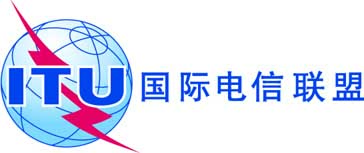 全体会议文件 13(Rev.1)-C2014年10月23日原文：英文秘书长的说明秘书长的说明副秘书长职位候选人的退出副秘书长职位候选人的退出